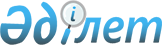 Қазақстан Республикасының бiлiм және мәдениет ұйымдарына, сондай-ақ әскери бөлiмге есiмдер беру және оларды қайта атау туралыҚазақстан Республикасы Үкіметінің қаулысы 2000 жылғы 20 қазан N 1576

      "Қазақстан Республикасындағы кәсiпорындарды, ұйымдарды, мекемелердi, темiр жол станцияларын, әуежайларды, сондай-ақ физикалық-географиялық объектiлердi атау мен қайта атаудың және олардың атауларының транскрипциясын өзгертудiң тәртiбiн бекiту туралы" Қазақстан Республикасы Yкiметiнiң 1996 жылғы 5 наурыздағы N 281 P960281_ қаулысына сәйкес және Атырау, Жамбыл, Қарағанды, Қостанай, Маңғыстау, Солтүстiк Қазақстан, Оңтүстiк Қазақстан және Шығыс Қазақстан облыстары әкiмдерiнiң ұсыныстарын ескере отырып Қазақстан Республикасының Үкiметi қаулы етеді: 

      1. 1-қосымшаға сәйкес бiлiм және мәдениет ұйымдарына, сондай-ақ әскери бөлiмге есiмдер берiлсiн.     2. 2-қосымшаға сәйкес бiлiм ұйымдары қайта аталсын.     3. Қазақстан Республикасының мүдделi министрлiктерi осы қаулыдан туындайтын қажеттi шараларды қабылдасын.     4. Осы қаулы қол қойылған күнінен бастап күшіне енедi.     Қазақстан Республикасының         Премьер-Министрі                                                 Қазақстан Республикасы                                                       Yкiметiнiң                                                 2000 жылғы 20 қазандағы                                                     N 1576 қаулысына                                                        1-қосымша         Белгiлi мемлекет және қоғам қайраткерлерiнiң, ғалымдардың,          жазушылардың, педагогтардың есiмдерi берiлген бiлiм және          мәдениет ұйымдарының, сондай-ақ әскери бөлiмнiң тiзбесi                            Атырау облысы бойынша     Атырау қаласының N 16 орта мектебiне - Жапақ Қаражiгітовтiң есiмi;                           Жамбыл облысы бойынша 

       Тараз қаласының көп балалы және аз қамтамасыз етiлген отбасыларына арналған облыстық мектеп-интернатына - Нұрғиса Тiлендиевтiң есiмi;                         Қарағанды облысы бойынша     Нұра ауданының Талдысай ауылдық округiндегі орта мектепке - Өмiрзақ Тұрлыбековтың есiмi;     Қарқаралы ауданының Қайнарбұлақ ауылдық округіндегі N 18 орта мектепке - Рамазан Сағымбековтың есiмi;     "Химия-металлургия институты" еншiлес мемлекеттiк кәсiпорнына - Жантөре Әбiшевтiң есiмi;     Ақтоғай ауданының Сарытерек ауылдық округiндегi орта мектепке - Жабас Кеңесбаевтың есiмi;                          Қостанай облысы бойынша     Қостанай облыстық қазақ драма театрына - Iлияс Омаровтың есiмi;                     Оңтүстiк Қазақстан облысы бойынша     Сайрам ауданының Ақсу ауылдық округiндегі N 93 орталау мектебiне - Абылай ханның есiмi;     Сайрам ауданының Жаңаталап ауылдық округiндегi N 85 орталау мектебiне - Кенесары Қасымұлының есiмi;     Сайрам ауданының Қайнарбұлақ ауылдық округі Ошақты ауылындағы бастауыш мектепке - Құрманғазы есiмi;     Шардара ауданының Қазақстан ауылдық округi Қазақстан ауылындағы орта мектепке - Сырбек Кәттебековтың есiмi;                     Солтүстiк Қазақстан облысы бойынша     Тимирязев ауданының Тимирязев жалпы бiлiм беретiн мектеп-гимназиясына - Сәбит Мұқановтың есiмi;     Ақжар ауданының Жаңа ауыл орта мектебiне - Қали Хадесовтың есiмi;                       Шығыс Қазақстан облысы бойынша     05325 әскери бөлiмiнiң Қызыл Ту ордендi Невель механикаландырылған құрамасына - Қабанбай батырдың есiмi.                                                   Қазақстан Республикасы                                                         Yкiметiнiң                                                   2000 жылғы 20 қазандағы                                                      N 1576 қаулысына                                                          2-қосымша               Қайта аталуға жататын бiлiм ұйымдарының тiзбесi                           Маңғыстау облысы бойынша     Маңғыстау ауданының Тұщықұдық ауылдық округiндегі "1 Май" орта мектебi - "Қаратөбе" орта мектебi;     Тұпқараған ауданының Баутино кентiндегi А.Е. Баутин атындағы орта мектеп - Жалау Мыңбаев атындағы орта мектеп;     Бейнеу ауданының Төлеп селосындағы Камен орта мектебi - Әбiлғазы Махутов атындағы орта мектеп;     Бейнеу ауданының Бейнеу селосындағы Калинин атындағы орта мектеп - Жұмағали Қалдығараев атындағы орта мектеп;                     Оңтүстiк Қазақстан облысы бойынша     Түркiстан қаласының Иасы ауылдық округiндегi "Коммунизм" орта мектебi - Сабыр Рахымов атындағы орта мектеп;     Түркiстан қаласының Қарашық ауылдық округiндегi "Победа" орта мектебi - "Тұран" орта мектебi;     Қазығұрт ауданының Рабат ауылдық әкiмшiлiгiндегi "Атбұлақ" орта мектебi - Жамбыл Қаппаров атындағы орта мектеп;     Ордабасы ауданының Бадам ауылдық округiндегi "Қызыл ту" бастауыш мектебi - Сәбит Мұқанов атындағы бастауыш мектеп;     Сайрам ауданының Қайнарбұлақ ауылдық округiндегi В.И. Ленин атындағы орталау мектеп - Ханай Әдебеков атындағы орталау мектеп.Оқығандар:     Багарова Ж.А.     Икебаева А.Ж.
					© 2012. Қазақстан Республикасы Әділет министрлігінің «Қазақстан Республикасының Заңнама және құқықтық ақпарат институты» ШЖҚ РМК
				